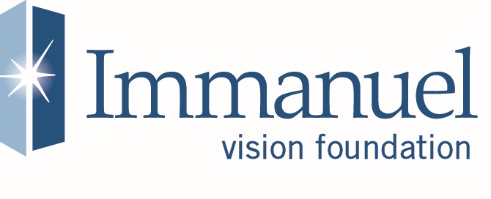 Grant Application DetailsNebraska and Iowa Synod (ELCA) Grants:As a ministry of the Evangelical Lutheran Church in America, the Immanuel Vision Foundation annually awards Synod-related grants in the fall. All eligible Synod-related grant applicants are individually notified by US Mail of their eligibility. If you have not received an invitation, but believe you should have, please contact Kaley at kswartzbrown@immanuel.com. The IVF will accept grant applications from Synod-eligible applicants August 1-September 30, 2021. Applications submitted or postmarked after September 30, 2021 will not be considered. Notification of all Synod-related grant decisions will be sent by US Mail no later than November 30, 2021.The grant application process for all grant applications submitted consists of four sections. Each item below is a required element to consider an application complete:1. General InformationOrganizationOrganization’s name, address, phone number, email address and websiteContactName, title and contact information of the lead pastorName, title and contact information of the person primarily responsible for this grant project/programRequestAmount of this grant request: Total cost of program/project being considered: Funds currently available for this project/program: Most recent annual congregation budget: Please indicate (Yes or No) whether Applicant, or any of its affiliated organizations, provide goods or services to any Immanuel organization in Nebraska or Iowa (e.g. Immanuel Pathways, Immanuel Long Term Care or Immanuel Communities).If “Yes”, please describe the goods or services provided and the mechanism by which the Applicant is compensated (e.g. hourly pay for services, a set amount per referral, a fee per service rendered, a flat amount each month, etc.).A potential conflict does not eliminate an Applicant from consideration. The above information is important in evaluating the applicability of potential State and Federal laws (e.g. the Anti-Kickback Statute, 42 U.S.C. 1320a-7b).2. Program Proposal (two page maximum)Describe the Applicant’s mission (in detail) including the population it serves, its geographic area of operation, current programs and related activities.Describe the project/program for which the Applicant seeks funding. Include needs, objectives, timeline, as well as service areas and/or population to be served.Explain how this project/program will contribute to Applicant’s overall mission.Describe plans to continue or enhance this project/program.Describe Applicant’s project/program evaluation process.3. Financial InformationDetailed budget for the proposed project/program.List of grants and funding commitments received to date, sources and amounts.Applicant’s two most recent annual congregational reports.Applicant’s two most recent monthly financial reports (as presented to Church Council).Any additional year-end balance sheets, financial statements or financial audits available from the past two years.4. Additional AttachmentsA copy of Applicant’s current 50l(c)(3) IRS Letter of Tax-Exempt Determination.A copy of Applicant’s current IRS Form W-9.A current list of Applicant’s Church Council officers including their position.Contact information for three individuals knowledgeable about this project/program, but not directly affiliated with the Applicant congregation.Completed application and supporting documents must be submitted in hard copy format and mailed to:Immanuel Vision Foundation1044 North 115th StreetSuite 500Omaha, Nebraska 68154Please Note:Funds received from the Immanuel Vision Foundation are limited in use for the intended purpose of the grant.Scheduled site visits may be made to organizations that have submitted complete proposals. This does not guarantee funding.Incomplete applications may not be considered by the Immanuel Vision Foundation. It is important to make sure that all items listed above are included in the application packet. Failure to include all items may eliminate Applicant from future grant consideration. 